Minutes of the Regular Meeting of the Riverdale City Council held Tuesday, April 19, 2022, at 6:00 p.m., at the Civic Center, 4600 S Weber River Dr., Riverdale City, Weber County, Utah.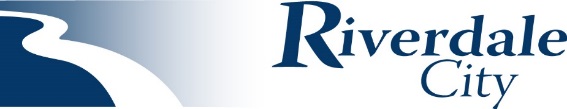 Present: 	City Council: 		Braden Mitchell, Mayor 				Alan Arnold, Councilmember
			Bart Stevens, Councilmember					Steve Hilton, Councilmember					Anne Hansen, Councilmember					Karina Merrill, Councilmember		City Employees:		Steve Brooks, City Attorney (via Webex)			Mike Eggett, Community Development			Jared Sholly, Fire Department			Shawn Douglas, Public Works			Scott Brenkman, Police DepartmentMichelle Marigoni, City RecorderVisitors:			Natalie NicholsWelcome & Roll Call
The City Council meeting began at 6:00p.m. Mayor Mitchell called the meeting to order and welcomed all in attendance, including all Council Members, City Staff, and all members of the public. Pledge of Allegiance
Mayor Mitchell asked Mr. Arnold to lead the Pledge of Allegiance. 
	Moment of Silence 
Mayor Mitchell called for a moment of silence in and asked those in attendance to keep in mind first responders and the role they play in keeping us safe, as well as military and city council as they make decisions. Public CommentThere was no public comment. 
	Presentations and Reports
Mayor’s ReportMayor Mitchell – Nothing to report.City Administration ReportDepartment Reports March – Sales tax continues to outpace last year, which is a good sign. April Anniversaries Employee Recognition – Paul Flagg has reached 39 years with Riverdale City. Chief Sholly said he started in 1983 as a volunteer, and his father had been around since 1962. He has always kept certifications and has seen many changes through the years. Staffing Authorization Plans – Remains below authorization. Community Development Report – Mr. Eggett: Spark Studios is open for business. Maverik is moving along aggressively. Cheddar’s site is prepared and ready to go. J Dawgs is working on getting their license application in. Two Hoosiers Cyclery just opened. Chick-Fil-A may request a six-month extension for their remodel project, but it is still going to happen. The Farmers Insurance building is set to be demolished. Youth Council Report – Ms. Hansen spoke about the Easter Egg Hunt and updated Council on the success of the program. Consent ItemsConsideration to approve meeting minutes from:April 5, 2022 Council Work SessionApril 5, 2022 Council Meeting	Mayor Mitchell asked if there were any changes to the minutes from the April 5 meetings. There were no changes. Councilmember Arnold made a motion to approve the minutes, Councilmember Hilton seconded the motion. All were in favor and the minutes were approved. Consideration to set the following public hearings for June 21, 2022:Public Hearing to receive and consider comment(s) regarding adoption of the Final Riverdale City Budget for fiscal year 2022-2023.Motion: Councilmember Arnold moved to set the public hearing for June 21, 2022. 	Second: Councilmember Merrill. 	All in favor, motion passes unanimously.Public Hearing to receive and consider comment(s) regarding amending of the Final Riverdale City Budget for fiscal year 2021-2022.Motion: Councilmember Arnold moved to set the public hearing for June 21, 2022. 	Second: Councilmember Hansen. 	All in favor, motion passes unanimouslyPublic Hearing to receive and consider comment(s) regarding proposed amendments to the Riverdale City Code: Human Resources Manual (Referred to in 1-7-1), 1-7-2 Salaries of City Council and Mayor, and 1-7F-6 Salary of the Justice Court Judge.Motion: Councilmember Arnold moved to set the public hearing for June 21, 2022.	Second: Councilmember Hilton.Discussion on motion: Mr. Stevens asked if the Mayor & City Council could be separated from the judge. Mr. Brooks explained it is up to the council and staff would have both versions prepared for the vote.	Councilmember Stevens opposed. All others in favor. Motion passes.Public Hearing to receive and consider comment(s) regarding the nonreciprocal interfund activity transfer of resources utilized by the City’s General Fund as provided by the City’s Water Fund.Motion: Councilmember Arnold moved to set the public hearing for June 21, 2022. 	Second: Councilmember Hilton. 	All in favor, motion passes unanimously.Action ItemsPublic hearing to receive and consider comments regarding proposed Annexation Plat – AFCU/Riverdale LeFleur. Motion: Councilmember Arnold moved to open the public hearing. 	Second: Councilmember Hilton. 	All in favor, public hearing opened. Mayor Mitchell invited members of the public to comment on the public hearing item. There was no public comment. Motion: Councilmember Arnold moved to close the public hearing. 	Second: Councilmember Hilton.	All in favor, public hearing closed. Consideration of Ordinance #948 to approve proposed Annexation Plat – AFCU/Riverdale LeFleur, as submitted by America First Credit Union and AWA Engineering. Presenters: Mike Eggett, Community Development and Michelle Marigoni, City RecorderDiscussion: Mr. Eggett noted Natalie Nichols was present representing AFCU. He went over the executive summary and packet documentation. 	Motion: Councilmember Hilton moved to approve Ordinance #948 as written. 	Second: Councilmember Merrill. 	All in favor, passes unanimously. 	Consideration of Ordinance #949 making amendments to Title 8 of the Riverdale City Municipal Code, specifically Chapter 6, regarding changes concerning the conveyance of water rights to the city on new development. Presenter: Shawn Douglas, Public WorksDiscussion:  Mr. Brooks noted an updated attachment was sent out on Monday which includes language regarding the city’s number one priority is water shares. Mr. Douglas said the main goal is to make sure someone who wishes to develop brings enough water and does not add burden to the city. This should be fair to developers and not excessive, but also prevent the added burden to the city. Mr. Arnold said he is fully confident in Mr. Douglas and current staff, but that the employees in the future are unknown. An ordinance with city discretion for a cash option is a bad idea, and suggested the option be removed from the ordinance. Mr. Stevens said the cash option should be specified as far as the authority to make the determination. He suggested Council should be the deciding authority on this, not “the city”. Mrs. Merrill agreed. Ms. Hansen said she is not opposed to removing the cash option, though it is standard, and adding it back if and when the drought ends, and the water situation changes. Mr. Brooks said it could be more difficult to add it later. He feels it is more concerning to not have the options if it’s needed. Mayor Mitchell noted the ordinance specifies “if the city deems there is excess water”, which helps to define criteria for accepting a cash option.  Mr. Hilton said the clause about “excess water” lets the city off the hook for the discretion issue. He asked if a 130% fee for water would cover the city if they needed to purchase water later. Mr. Douglas said it would at least discourage developers from attempting to use this option. Mr. Stevens reiterated that the city should not be in the water shares business and should not tie the city’s hands with an ordinance. There was further general discussion regarding water and development. 	Motion: Councilmember Arnold moved to approve Ordinance #949 but strike the ability to use cash option	Second: Councilmember Hilton	Discussion on motion: Clarification on what will be stricken from the ordinance from Mr. Brooks. 	All in favor. Motion passes unanimously. Comments
City Council: City Staff: Mayor:Adjournment.
	Having no further business to discuss, Councilmember Hansen made a motion to adjourn. The motion was seconded by Councilmember Merrill and all voted in favor. The meeting was adjourned at 6:47 p.m.